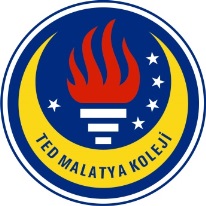 TED MALATYA KOLEJİ2017-2018 Eğitim & Öğretim Yılı Ocak-Şubat Ayı                                                                         28.02.2018İngilizce GünlüğümüzSayın Velimiz,Anasınıfı (5 yaş) öğrencilerimiz 2017-2018 Eğitim ve Öğretim yılının  Ocak-Şubat ayı içerisinde İngilizce derslerinde: Genel tekrar ve konusma üzerine yönelerek;Dil Bilgisi ve Konuşma olarak;Clothes: Hat,scarf,t-shirt,jeans,jacket,shoesKıyafetler:  Şapka,atkı,kısa kol üst,kot pantolon,ceket,ayakkabıWeather: Sunny,rainy,how ‘s the weather?Hava : Güneşli,yağmurlu,hava nasıl?Animals:Dog,cat,bird,lion,cow,pig,butterfly,horse,what does a/an……(animal) say?it is a black cat etc.Hayvanlar:Köpek,kedi,kuş,aslan,inek,domuz,kelebek,at, bir……(hayvan) nasıl ses çıkarır?,o bir siyah kedidir vb.Extra words:Fat,farmer,farmEkstra kelimeler:Şişman,çiftci,çiftlik ile sorulan sorulara cevap vermeyi öğrenmişlerdir ve el sanatları kullanarak  öğretilmiştirOyun olarak;Change The Cards Game(Kartları Değiştir Oyunu)Mix and Take (Karıştır ve Al)Şarkı olarak;Clothing song song  https://www.youtube.com/watch?v=KFQxBCvgx70Weather song  https://www.youtube.com/watch?v=XcW9Ct000yYPut on your shoes song  https://www.youtube.com/watch?v=-jBfb33_KHUThe clothes song https://www.youtube.com/watch?v=8f1GcEbBjhMWhat do you see song https://www.youtube.com/watch?v=MCjhynvMunELet’s go to the zoo https://www.youtube.com/watch?v=OwRmivbNgQkI have a pet https://www.youtube.com/watch?v=pWepfJ-8XU0Old Mac Donald https://www.youtube.com/watch?v=5oYKonYBujgThe animals on the farm https://www.youtube.com/watch?v=zXEq-QO3xTgHikaye olarak;Pete the cat https://www.youtube.com/watch?v=QfE5X-bn3uUGingerbreadman  https://www.youtube.com/watch?v=jv4k8b9b4G8Speaking:Clothes(kıyafetler)konusunda hat,scarf,t-shirt,jeans,jacket,shoes(şapka,atkı,kısa kol üst,kot pantolon,ceket,ayakkabı)görsel kartlar ve oyunlarla öğretilmiştir,konuya ek olarak what  is this?/what are these? soru kalıbı ile diyalog yapılmıştır. Çocukların öğrendiklerini daha iyi aklında tutabilmesi için clothes  song,put on your shoes song şarkısı derste aktivite yaparken dinletilmiştir.Ayrıca sınıfımıza çamaşır askısı yapıp öğrendiğimiz kıyafetlerin kesilip asılması istenmiştir. Weather(hava) konusunda sunny,rainy,how’s the weather?(güneşli,yağmurlu,hava nasıl?) kavramları şarkı ve görsel kartlarla öğretilmiş olup o gün ki hava durumunu inceleyerek soru cevap şeklinde diyalog yapılmıştır. Daha iyi pekiştirme sağlanması için weather song şarkısı dinletilmiştir.Animals(hayvanlar)konusunda dog,cat,bird,lion,pig,cow,butterfly,horse(köpek,kedi,kuş,aslan,domuz,kelebek,at) hikaye ve görsel kartlarla öğretilmiştir ve kalıcı bir öğrenim sağlanması için konuyla alakalı şarkılarımız dinletilip,what does a/an….(animal) say?(bir…. /hayvan) nasıl ses çıkarır) soru kalıbıyla diyalog yapılmıştır.İngilizce Zümresi